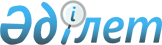 Об определении перечня должностей специалистов социального обеспечения, образования, культуры, работающих в сельской местности
					
			Утративший силу
			
			
		
					Постановление акимата Житикаринского района Костанайской области от 10 октября 2013 года № 542. Зарегистрировано Департаментом юстиции Костанайской области 5 ноября 2013 года № 4287. Утратило силу - Постановлением акимата Житикаринского района Костанайской области от 25 февраля 2014 года № 87

      Сноска. Утратило силу - Постановлением акимата Житикаринского района Костанайской области от 25.02.2014 № 87 (вводится в действие по истечении десяти календарных дней после дня его первого официального опубликования).      В соответствии с пунктом 3 статьи 238 Трудового кодекса Республики Казахстан от 15 мая 2007 года акимат Житикаринского района ПОСТАНОВЛЯЕТ:



      1. Определить перечень должностей специалистов социального обеспечения, образования, культуры, работающих в сельской местности, согласно приложению к настоящему постановлению.



      2. Признать утратившими силу:

      постановление акимата от 6 февраля 2008 года № 158 "Об определении перечня должностей специалистов социального обеспечения, образования, культуры, работающих в аульной (сельской) местности, которым устанавливаются повышенные не менее чем на двадцать пять процентов должностные оклады и тарифные ставки, за счет средств районного бюджета" (зарегистрировано в Реестре государственной регистрации нормативных правовых актов под номером 9-10-94, опубликовано 18 июля 2008 года в газете "Житикаринские новости");



      постановление акимата от 8 февраля 2010 года № 52 "О внесении дополнений в постановление акимата от 6 февраля 2008 года № 158 "Об определении перечня должностей специалистов социального обеспечения, образования, работающих в аульной (сельской) местности, которым устанавливаются повышенные не менее чем на двадцать пять процентов должностные оклады и тарифные ставки, за счет средств районного бюджета" (зарегистрировано в Реестре государственной регистрации нормативных правовых актов под номером 9-10-136, опубликовано 18 марта 2010 года в газете "Житикаринские новости").



      3. Настоящее постановление вводится в действие по истечении десяти календарных дней после дня его первого официального опубликования.      Аким Житикаринского района                 М. Утешов      СОГЛАСОВАНО      Секретарь Житикаринского

      районного маслихата

      __________ М. Кененбаева

 

Приложение             

к постановлению акимата      

от 10 октября 2013 года № 542   Перечень должностей специалистов социального обеспечения, образования, культуры, работающих в сельской местности

      1. Должности специалистов социального обеспечения:

      1) социальный работник по уходу.



      2. Должности специалистов образования:

      1) учителя всех специальностей;

      2) директор;

      3) заместитель директора по учебной работе;

      4) заместитель директора по воспитательной работе;

      5) социальный педагог;

      6) преподаватель-организатор по начальной военной подготовке;

      7) переводчик;

      8) педагог дополнительного образования;

      9) педагог-психолог;

      10) заведующий библиотекой;

      11) библиотекарь;

      12) воспитатель;

      13) старший вожатый;

      14) медицинская сестра;

      15) специалист по программному обеспечению.



      3. Должности специалистов культуры:

      1) директор, руководитель;

      2) заведующий сектором, отделом;

      3) художники всех наименований;

      4) методист;

      5) старший библиотекарь;

      6) библиотекарь;

      7) культорганизатор;

      8) музыкальный руководитель.
					© 2012. РГП на ПХВ «Институт законодательства и правовой информации Республики Казахстан» Министерства юстиции Республики Казахстан
				